ՆԱԽԱԳԻԾ 31 
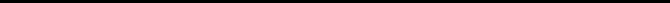 Ղեկավարվելով «Տեղական ինքնակառավարման մասին » օրենքի 14-րդ հոդվածի 6-րդ մասի և 16-րդ հոդվածի պահանջներով՝   համայնքի ավագանին որոշում է.Հաստատել համայնքի ավագանու 2020 թվականի սեպտեմբերի 8-ի-ի թիվ 8 հերթական նիստի հետևյալ օրակարգը.
1. Նոր Երզնկա համայնքի ավագանու 2019 թվականի դեկտեմբերի 17-ի N69-Ն որոշման մեջ փոփոխություն կատարելու մասին
2.Նոր Երզնկա համայնքի սեփականություն հանդիսացող հողերը աճուրդ-վաճառքի միջոցով օտարելու թույլտվություն տալու մասինՀԱՄԱՅՆՔԻ ՂԵԿԱՎԱՐ`                                           ԱԼԻՆԱ ՀԱՐՈՒԹՅՈՒՆՅԱՆՈՐՈՇՄԱՆ ՆԱԽԱԳԻԾԸ ՆԱԽԱՊԱՏՐԱՍՏԵՑ
ԱԼԻՆԱ ՀԱՐՈՒԹՅՈՒՆՅԱՆ ՆՈՐ ԵՐԶՆԿԱՅԻ ԱՎԱԳԱՆՈՒ ԹԻՎ 8 ՀԵՐԹԱԿԱՆ ՆԻՍՏԻ ՕՐԱԿԱՐԳԸ ՀԱՍՏԱՏԵԼՈՒ ՄԱՍԻՆ  /Զեկ. ԳՐԻԳՈՐ ՄԱՐԴՈՅԱՆ